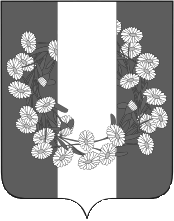 СОВЕТ БУРАКОВСКОГО СЕЛЬСКОГО ПОСЕЛЕНИЯКОРЕНОВСКОГО  РАЙОНАРЕШЕНИЕ/проектот 00.00.2023                                                                                                                               №00х.БураковскийО внесении изменений в решение Совета Бураковского сельского поселения Кореновского района от 31 августа 2020 года № 59 «Об утверждении Положения об организации работы по рассмотрению  обращений граждан в Совете Бураковского сельского поселения Кореновского района» В соответствии с Федеральным законом от 4 августа 2023 года № 480-ФЗ «О внесении изменений в Федеральный закон "О порядке рассмотрения обращений граждан Российской Федерации» и с целью приведения нормативных правовых актов Совета Бураковского сельского поселения Кореновского района в соответствие с действующим законодательством, Совет Бураковского сельского поселения Кореновского района  р е ш и л: 1. Внести в приложение к решению Совета Бураковского сельского поселения Кореновского района от 31 августа 2020 года № 59 «Об утверждении Положения об организации работы по рассмотрению  обращений граждан в Совете Бураковского сельского поселения Кореновского района следующие изменения:1.1. в подразделе 1.3. раздела 1 после слов «в форме электронного документа» дополнить словами «, в том числе с использованием федеральной государственной информационной системы «Единый портал государственных и муниципальных услуг (функций)» (далее - Единый портал),»;1.2. в разделе 2 слова по тексту «письменное обращение» заменить словами «обращение в письменной форме» в соответствующих падежах;1.3. пункт 2.1.2 подраздела 2.1  раздела 2 изложить в следующей редакции:«2.1.2. В соответствии с частью 3 статьи 7 Федерального закона обращение, поступившее в Совет или должностному лицу в форме электронного документа, подлежит рассмотрению в порядке, установленном Федеральным законом. В обращении гражданин в обязательном порядке указывает свои фамилию, имя, отчество (последнее - при наличии), а также указывает адрес электронной почты либо использует адрес (уникальный идентификатор) личного кабинета на Едином портале, по которым должны быть направлены ответ, уведомление о переадресации обращения. Гражданин вправе приложить к такому обращению необходимые документы и материалы в электронной форме.»;1.4. в абзаце втором пункта 2.5.4 подраздела 2.5 раздела 2:слова «главе администрации (губернатору)» заменить словом «Губернатору»;1.5.  пункте  2.7.11 подраздела 2.7 раздела 2 изложить в следующей редакции:«2.7.11. В соответствии с частью 4 статьи 10 Федерального закона ответ на обращение направляется в форме электронного документа по адресу электронной почты, указанному в обращении, поступившем в Совет в форме электронного документа, или по адресу (уникальному идентификатору) личного кабинета гражданина на Едином портале при его использовании и в письменной форме по почтовому адресу, указанному в обращении, поступившем в Совет в письменной форме. Кроме того, на поступившее в Совет обращение, содержащее предложение, заявление или жалобу, которые затрагивают интересы неопределенного круга лиц, в частности на обращение, в котором обжалуется судебное решение, вынесенное в отношении неопределенного круга лиц, ответ, в том числе с разъяснением Положения обжалования судебного решения, может быть размещен с соблюдением требований части 2 статьи 6 Федерального закона на официальном сайте органа местного самоуправления Бураковского сельского поселения Кореновского района в информационно-телекоммуникационной сети «Интернет».».2.Обнародовать настоящее решение на информационных стендах Бураковского сельского поселения Кореновского района и разместить в информационно–телекоммуникационной сети «Интернет» на официальном сайте администрации Бураковского сельского поселения Кореновского района.3. Решение вступает в силу после его официального опубликования.Глава Бураковского сельского поселенияКореновского района                                                                            Л.И. Орлецкая